            ЦЕНТР ДОПОЛНИТЕЛЬНОГО ПРОФЕССИОНАЛЬНОГО ОБРАЗОВАНИЯприглашает на дополнительную профессиональную программу повышения квалификации«Руководитель предприятия общественного питания» (со спецификой детского питания)Курс предназначен для руководителей предприятия питания образовательных и оздоровительных учреждений,  специалистов  отделов образования, отвечающих за организацию питания детей  и всех заинтересованных специалистов.Обучение по  программе  проводится   в соответствии с профессиональными   стандартами: «Руководитель  предприятия питания», утвержденным приказом  Министерства труда и социальной защиты Российской Федерации от 07 мая 2015 г. № 281н. по обобщенной трудовой функции А «Управление текущей деятельности предприятий питания» Основные темы курса:  Законодательство Российской Федерации, регулирующее деятельность питания детей и подростков в образовательных и оздоровительных  учреждениях.  Организация контроля безопасности пищевых продуктов.Изменения в трудовом законодательстве. Усиление  санкций за нарушение требований трудового законодательства. Организация питания и обслуживания в дошкольных, школьных и оздоровительных  учреждениях. Особенности технологии приготовления блюд для детского питания. Требования к их качеству. Основные принципы составления и расчета примерного меню в дошкольных, школьных и оздоровительных  учреждениях.Организация, планирование и контроль деятельности подчиненных.Технологическое оборудование и проектирование пищеблоков. Специализированные информационные программы и технологии, используемые в работе производственной службы: 1С – «Школьное питание». Психологические основы эффективного взаимодействия: мотивация персонала и его психологические особенности;  межличностное и деловое общение, конфликтология малой группы.Основы охраны здоровья, санитарии и гигиены. Охрана труда на рабочем месте.Продолжительность  обучения: 42 часа Документ об образовании: удостоверение  о повышении квалификации. Стоимость обучения: 8 000 рублей.Иногородние обеспечиваются общежитием.Заявки направлятьи за  подробной информацией обращаться:. Пермь, бульвар Гагарина, 59,  каб. 103тел.: + 7 (342) 282-01-10 E-mail: odo@rsute.perm.ru    www.rea.perm.ru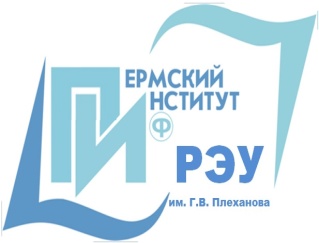 ПЕРМСКИЙ ИНСТИТУТ (филиал)федерального государственного бюджетного образовательного учреждения высшего образования«Российский экономический университет им. Г. В. Плеханова»